ROMÂNIA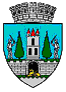 JUDEŢUL SATU MARECONSILIUL LOCAL  MUNICIPIULUI SATU MARENr. 72776/13.12.2023                                      PROIECTHOTĂRÂRE NR. ........... / ............2023privind aprobarea modificării Strategiei de tarifare conform rezultatelor Analizei Cost-Beneficiu pentru “Proiectul regional de dezvoltare a infrastructurii de apă și apă uzată din județul Satu Mare/ Regiunea Nord-Vest, în perioada 2014-2020”, cod SMIS 123241	Consiliul Local al Municipiului Satu Mare,Analizând proiectul de hotărâre înregistrat sub nr. ……/……………, referatul de aprobare al Primarului Municipiului Satu Mare, în calitate de iniţiator, înregistrat sub nr. 72777/13.12.2023, raportul de specialitate al directorului executiv al Direcției Economice înregistrat cu nr. 72793/13.12.2023, raportul de specialitate al S.A.D.P.P. din cadrul aparatului de specialitate al primarului, înregistrat sub nr. 72780/13.12.2023, raportul de specialitate  nr. 21785/11.12.2023 întocmit de Apaserv Satu Mare S.A.  și avizele comisiilor de specialitate ale Consiliului Local Satu MareAvând în vedere adresa Apaserv Satu Mare S.A. nr. 22195/13.12.2023 înregistrată la Primăria Satu Mare sub nr. 72750/13.12.2023.În conformitate cu :- Prevederile art. 19 alin.(1) lit j) din Actul Constitutiv al Apaserv Satu Mare S.A aprobat de Consiliul Local Satu Mare prin Hotărârea nr. 29/28.02.2019;- Avizul Autorității Naționale de Reglementare pentru Serviciile Comunitare de Utilități Publice nr. 986517/6.12.2023 și Avizul nr. 210254/7.12.2023 (AM POIM) al Direcției Generale Program Dezvoltare Durabilă din cadrul Ministerului Investițiilor și Proiectelor Europene privind modificarea Strategiei de tarifare;Dispoziţia nr. 777/09.12.2020 privind delegarea d-lui Masculic Csaba în calitate de reprezentant al Municipiului Satu Mare în Adunarea Generală a Acţionarilor la APASERV Satu Mare S.A.;Luând în considerare prevederile:- Legii nr. 241/2006 (republicată), privind serviciul de alimentare cu apă şi de canalizare cu modificările și completările ulterioare ,- art.10 alin.(5) și (5^1) din Legea nr. 51/08.03.2006 (republicată) a serviciilor comunitare de utilități publice, cu  modificările și completările ulterioare.În baza prevederilor art.129 alin. (2) lit. b) și d) alin. (4) lit. g) alin. (7) lit. n), din O.U.G. nr. 57/2019, privind Codul administrativ, cu modificările și completările ulterioare,În temeiul prevederilor art. 139 alin.(3), lit. g) și h) din O.U.G nr. 57/2019 privind Codul administrativ, cu modificările și completările ulterioare,   Adoptă prezenta,HOTĂRÂRE: Art.1.Se aprobă modificarea Strategiei de tarifare conform rezultatelor Analizei Cost-beneficiu pentru „Proiectul regional de dezvoltare a infrastructurii de apă și apă uzată din județul Satu Mare/Regiunea Nord-Vest, în perioada 2014-2020”, cod SMIS 123241, conform anexei  nr. 1, parte integrantă a prezentei hotărâri.Art.2. Strategia de tarifare este parte componentă din Contractul de delegare al gestiunii serviciilor publice de alimentare cu apă şi de canalizare nr.12313/19.11.2009 şi face obiectul Actului adiţional nr. 14 la contract, conform anexei nr. 2 la prezenta hotărâre.Art.3.Se acordă mandat reprezentantului municipiului Satu Mare în Adunarea Generală a Acționarilor a APASERV SATU MARE S.A., de a vota pentru  aprobarea Actului adiţional nr. 14 la Contractul de delegare al gestiunii serviciilor publice de alimentare cu apă şi de canalizare nr.12313/19.11.2009.Art.4. Prezenta hotărâre se comunică, prin intermediul Secretarului general al Municipiului Satu Mare, în termenul prevăzut de lege: Primarului municipiului Satu Mare, Serviciului Administrarea Domeniului Public și Privat, Direcției economice, Asociaţiei de Dezvoltare Intercomunitară pentru Servicii în Sectorul de Apă şi Apă Uzată din judeţul Satu Mare,  Apaserv Satu Mare S.A,  Instituţiei Prefectului- judeţul Satu Mare și se aduce la cunoștință publică.INIŢIATOR PROIECT,PRIMAR Kereskényi Gábor                                           		AVIZAT,							SECRETAR GENERAL							  Mihaela Maria RacolțaRed/dact/2 exEc. Iojiban Doina            